Interview mit Christian Jakobi, Geschäftsführer wXw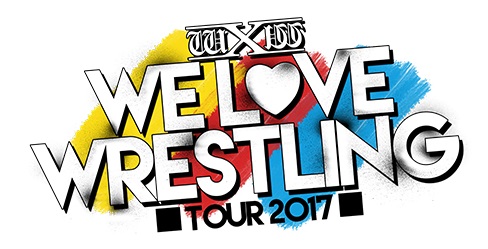 Geschäftsführer einer Wrestlingliga - Wie wird man das? Und was kann man sich darunter vorstellen?
CMJ: Die Geschichte von wXw ist eine ganz besondere - wir haben vor 16 Jahren als Fanprojekt begonnen. Wrestling in Deutschland war quasi nicht mehr vorhanden, also haben sich einige Fans zusammengeschlossen, um selber Events zu veranstalten. 16 Jahre später hat sich das Projekt immer weiter entwickelt - wir veranstalten 70 Events pro Jahr, haben vier Vollzeitangestellte und einen Kader von 35 professionellen Athleten, mit denen wir unsere Events veranstalten. In meinem Fall sind also Beharrlichkeit und der feste Glaube daran, dass wir ein einzigartiges Produkt haben, die Gründe für meinen Job.

Es existieren viele Vorurteile, viele Klischees, wenn es um Wrestling geht. Aber in deinen Augen: Was ist Wrestling wirklich? 
CMJ: Wrestling ist Live Action Entertainment - wir bieten unserem Publikum einen actiongeladenen, abwechslungsreichen und farbenfrohen Abend mit interessanten Charakteren, mitreißenden Geschichten und einer großartigen Stimmung.

Was ist das Besondere an wXw? Was erwartet die Zuschauer bei euren Shows?
CMJ: Ein Abend bei wXw ist ein intensives, hautnahes Erlebnis. Nirgendwo auf der Welt sind die Zuschauer so nah bei den Wrestlern - und auch die Wrestler so nah bei den Zuschauern. Unsere Events sind bewusst nah am Fan ausgerichtet - wo sonst kann man nach der Show kostenlos mit den meisten Wrestlern Fotos machen und Autogramme bekommen?

wXw wächst von Jahr zu Jahr stetig: Was sind deine Ziele mit der Liga bzw. was möchtest du erreichen?
CMJ: Wir möchten Wrestling zurück ins Bewusstsein der Menschen bringen. Jeder Fan in Deutschland soll die Gelegenheit erhalten, in seiner Nähe Wrestling der Extraklasse zu sehen. Unser Kader mit Wrestlern aus der ganzen Welt gepaart mit unserem Team hinter den Kulissen hat der Wrestlingwelt eine ganz eigene Identität zu bieten - und diese werden wir weiter mit großer Leidenschaft zu den Leuten bringen. Informationen zur Person:Christian Michael Jakobi, geb. am 30.03.1985, ist der Geschäftsführer von wXw. Der Diplom-Kaufmann aus Oberhausen übernahm im Jahr 2006 als Student gemeinsam mit drei Freunden die deutsche Wrestling-Liga. In den folgenden Jahren solte wXw einen Prozess zunehmender Professionalisierung erfahren. Anfangs noch ausschließlich im Ruhrgebiet Deutschlands veranstaltend, expandierte wXw und stellt heutzutage Wrestling-Events in ganz Deutschland auf die Beine. 